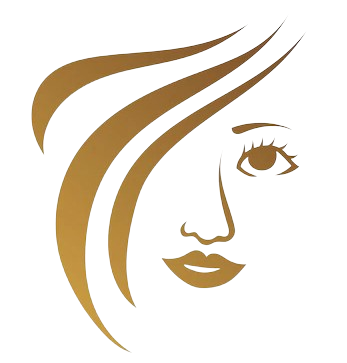 مهارات العمل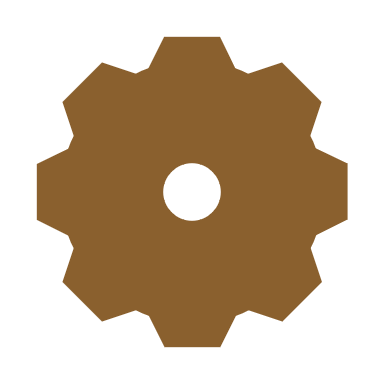 مهارات العملمهارات العملبرامج الاوفستنظيم الوقتالطباعة الحاسبحل المشكلاتــــــــــــــــــــــــــــــــــــــــــــــــــــــــــــــــــــــــــــــــــــــــــــــــــــــــــــــــــــــــــــــــــــــــــــــــــــــــــــــــــــــــــــــــــــــــــــــــــــــــــــــــــــــــــــــــــــــــــــــــــــــــــــــــــــــــــــــــــــــــــــــــــــــــــــــــــــــــــــــــــــــــــــــــــــــــــــــــــــــــــــــــــــــــــــــــــــــــــــــــــــــــــــــــــــ اللــغات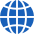  اللــغات اللــغاتالعربيةالانجليزيةالفرنسيةــــــــــــــــــــــــــــــــــــــــــــــــــــــــــــــــــــــــــــــــــــــــــــــــــــــــــــــــــــــــــــــــــــــــــــــــــــــــــــــــــــــــــــــــــــــــــــــــــــــــــــــــــــــــــــــــــــــــــــــــــــــــــــمراجع العمل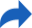 مراجع العملمراجع العملمركز التجميل العالمي
055 555 5555لاشيب مونت اب
055 555 5555مدارس المدى
055 555 5555مركز التجميل العالمي
055 555 5555لاشيب مونت اب
055 555 5555مدارس المدى
055 555 5555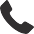 055 555 5555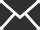 Ali2@hotmail.com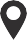 الرياض – العزيزية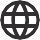 Faifa.net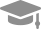 الشهادات التعليميةبكالوريوس لغة انجليزيةجامعة الامامتصنيف السلامة والصحة معهد الإدارة العامة  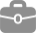 الدورات التدريبيةدورة تدريبية في مجال معهد معهد معهد  دورة تدريبية في مجال معهد معهد معهد  دورة تدريبية في مجال معهد معهد معهد  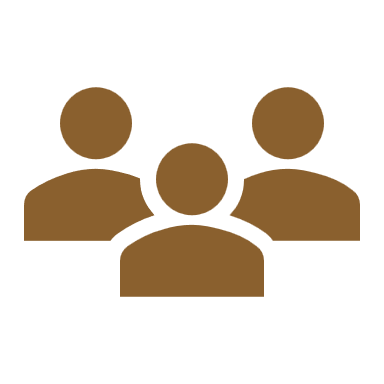 الخبرات العمليةالعمل في مجال بيع منتجات التجميل مركز التجميل العالميالعمل مقدمة محتوى مرئيلاشيب مونت ابالعمل ضمن الإدارة المدرسيةمدارس المدى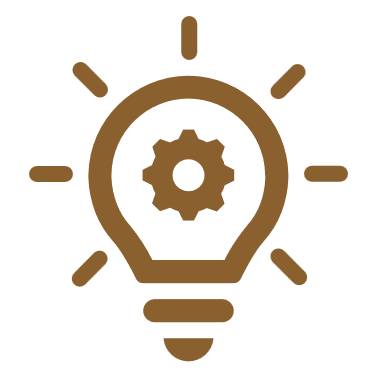 الهدف الوظيفياسعى إلى صقل وتطوير مهاراتي في المجالين العلمي والعملي والارتقاء بمنظمة العمل لأقصى درجات التميز وأن أكون جزءاً من المنظمة وداعماً لها من خلال تطبيق ما أعرفه من مهارات ومعرفية مهنيةاسعى إلى صقل وتطوير مهاراتي في المجالين العلمي والعملي والارتقاء بمنظمة العمل لأقصى درجات التميز وأن أكون جزءاً من المنظمة وداعماً لها من خلال تطبيق ما أعرفه من مهارات ومعرفية مهنية